SUPPLEMENTAL DIGITAL CONTENT 3 - FIGURE 2. Correlation of HIV-related factors with relative antibody level to ORF65 in KSHV-infected patients. “yr” stands for years; “r” stands for correlation coefficient; “b” stands for slope. 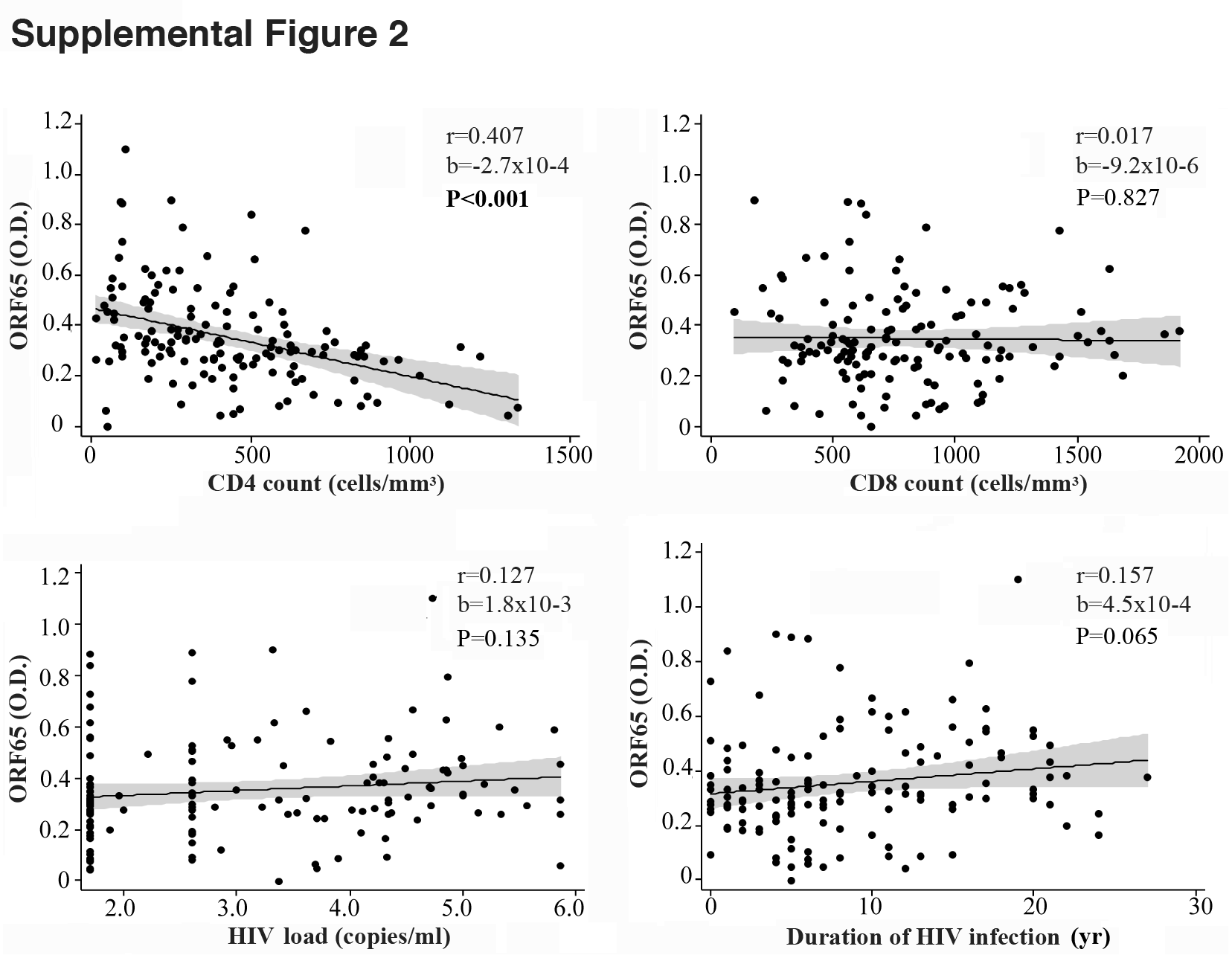 